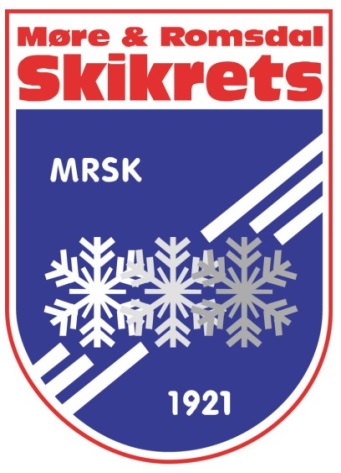 Møre og Romsdal skikrets sammen med Valldal IL ski, 
inviterer barn, foreldre og trenere til langrennskveld 
ved FDV-bygget i Djupøyna i Valldal. Kl 1700 – 1830: skileik på rulleski For barn fra 8 - 13 år. Alder er +/-  Vi er fleksibleSkikretsen stiller med 20 par skøyteski jr og aktivitetsutstyr.Ta med skisko(kombisko/skate), hjelm og hansker. Ikke staver!Sikkerhetsutstyr som kne- og albuebeskyttere kan også nyttes.Kl 1845 – 2000: Gjennomgang av sikkerhet på rulleski og UtviklingstrappaKlubbhuset For ungdom, foreldre og trenere/klubb fra 14 år og eldre.Sikkerhet og trening på rulleski.Innføring og bruk av Utviklingstrappa som mal for utvikling av løpere fra barn til junior.Erfaringsutveksling mellom klubb og skikrets.Vel møtt til en innholdsrik kveld for langrenn!